О  проведении  муниципального этапакраевого конкурса «Моё Красноярье»Уважаемые коллеги! В рамках празднования Года памяти и славы в России, в соответствии с перечнем мероприятий для детей и молодежи на 2020 год, утвержденным приказом министерства образования Красноярского края от 24.12.2019 № 718-11-05,  МБОУДО «Центр дополнительного образования и воспитания» информирует о проведении муниципального этапа краевого конкурса «Моё Красноярье» с 20 февраля 2020г. по 20 марта 2020г. 	Конкурс посвящается 75-летию Победы в Великой Отечественной войне и проводится с целью формирования у школьников и учащейся молодежи чувства гордости за свою Родину, патриотического сознания, уважительного отношения к историческому прошлому страны, края, активной жизненной и гражданской позиции.Задачи конкурса:	сохранить память о воинах-красноярцах и тружениках тыла, отдавших жизнь за спасение Отечества, внесших вклад в Великую Победу;	создать условия, способствующие активизации и развитию исследовательской деятельности школьников и учащейся молодежи;	сформировать команды школьников Красноярского края для участия 
во Всероссийских конкурсах в области краеведения.Участниками конкурса являются школьники и учащаяся молодежь образовательных организаций всех типов и видов, активы школьных музеев, клубы патриотической направленности, поисково-исследовательские отряды, детские общественные организации.Для участия в конкурсе принимаются исследовательские краеведческие работы по номинациям, в соответствие с Положением о конкурсе (Прилагается).На муниципальный этап необходимо до 20 марта 2020г. направить следующие материалы:- заявка, подписанная и заверенная руководителем образовательной организации (приложение 2 к Положению о конкурсе);- исследовательская работа;- автореферат по теме исследовательской работы, если работа превышает 20 страниц.Для оценивания работ формируется экспертное жюри из числа учителей истории и краеведения, специалистов музея, представителей общественных организаций. Исследовательские работы оцениваются согласно критериям Положения о конкурсе (приложение к Положению 4).На заочном муниципальном этапе экспертное жюри конкурса определяет победителей (1-е место) и призеров (2-е и 3-е место) по каждой номинации в соответствии с критериями (приложение 4 к Положению о конкурсе). Победители и призеры определяются по наибольшей сумме баллов. Победители и призёры муниципального этапа принимают участие в заочном краевом этапе.По вопросам участия в мероприятии обращаться к главному специалисту отдела общего и дополнительного образования – Бабковой Елене Александровне, тел раб:  22785, тел.моб: +79233715247, +79029774547.Директор МБОУДО «Центр дополнительного образования и воспитания»                      Л.И.Глебова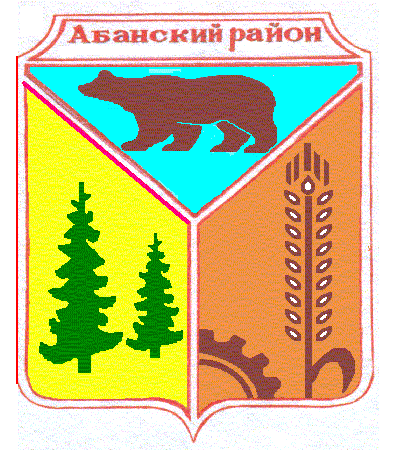 Муниципальное бюджетноеобразовательноеучреждение дополнительногообразования «Центр дополнительного образования и воспитания»663740 Красноярский крайАбанский районп. Абан, ул. В. Турова, 8 стр. 1ОГРН 1022400509141ИНН  2401004976КПП  240101001тел.  (39163) 23-2-71e-mailaban-cdt@rambler.ruисх. № 8 от 17.02.2020г.Руководителям образовательных учреждений, заместителям директоров по воспитательной работе